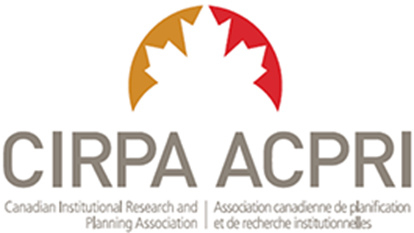 Congrès 2023 de l’ACPRI – La PRI au centreEnregistrement de la ficheVeuillez utiliser cette fiche pour présenter votre proposition. Le document doit être nommé comme suit : Titre_ACPRI2023.docx
Instructions concernant la soumission des présentationsLes propositions doivent être envoyées au conference@cirpa-acpri.ca au plus tard le 12 mai 2023.Titre de la propositionDonnez un court titre à votre présentation (maximum 100 caractères)Conférencier(s)  Nommez chaque personne qui participera à l’animation de l’activité. Ces informations figureront sur l’horaire et dans le programme du congrès. Utilisez le format prénom, nom de famille, établissement.Présentation des conférenciersRédigez une courte présentation pour chacun des conférenciers énumérés ci-dessus. Ces informations serviront à préparer la documentation du congrès.RésuméRésumez votre présentation et précisez en quoi elle est susceptible d’intéresser les membres de l’ACPRI. Cette description servira à décrire le contenu de votre exposé dans le programme du congrès. (Maximum 100 mots)Description détaillée de la présentation Décrivez comment les résultats de recherche, les pratiques nouvelles ou améliorées ou les idées que vous souhaitez présenter feront avancer le milieu de la planification et de la recherche institutionnelles et ce que les participants apprendront lors de votre exposé.  (Maximum 1000 mots)Pertinence quant au thème et aux sous-thèmes du congrèsExpliquez brièvement en quoi votre proposition est pertinente au regard du thème du congrès : La PRI au centre Cochez le ou les sujets liés à votre proposition :  Leadership, partenariats et planification Méthodes de recherche innovantes et techniques avancées Utiliser les outils, les technologies et les techniques du codageFormat de l’exposéIndiquez le format de l’exposé que vous souhaitez. Vous trouverez la liste des formats possibles dans le document d’appel de propositions. Choisissez une option :Séances simultanées – Rapport de recherche universitaireSéances simultanées – Rapport professionnel/étude de casDémonstrationTable rondeAtelier précongrèsMode de présentationIndiquez l’exposé sera présenté en personne ou de façon virtuelle. Exposé en personne Exposé virtuel